深人普办字〔2020〕1号关于启用深圳市第七次全国人口普查领导小组及办公室印章的通知市第七次全国人口普查领导小组成员单位、各区(大鹏新区、深汕合作区)统计局：根据《深圳市人民政府转发广东省人民政府关于开展第七次全国人口普查的通知》（深府〔2020〕5号）的精神，深圳市第七次全国人口普查领导小组及办公室已成立。“深圳市第七次全国人口普查领导小组（2020-2022）”“深圳市第七次全国人口普查领导小组办公室（2020-2022）”印章即日起启用。特此通知。印章样式：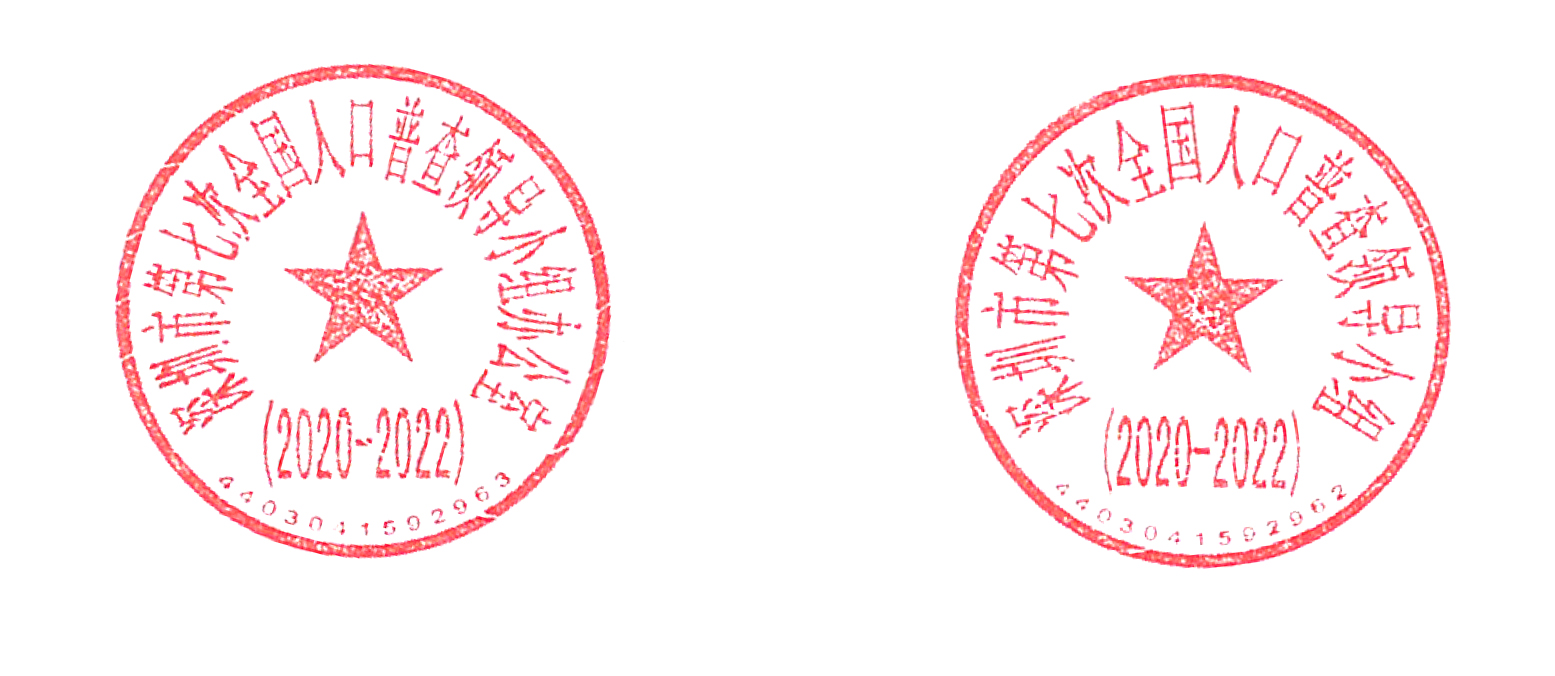 印章样式                    印章样式 深圳市第七次全国人口普查领导小组办公室　　                     2020年2月28日深圳市第七次全国人口普查领导小组办公室    2020年3月2日印发